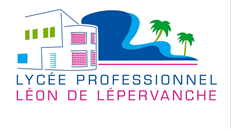 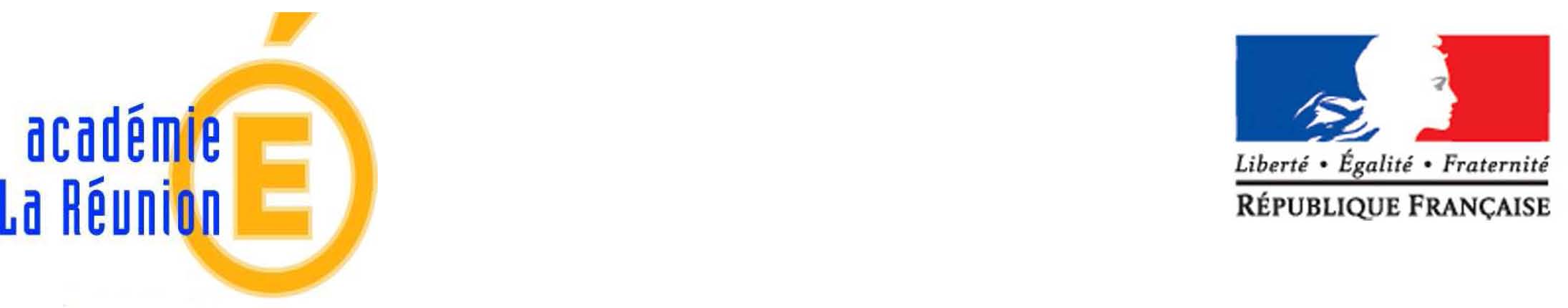 Préparation d’une intervention de maintenanceOPTION VEHICULE PARTICULIER1-Description de la situation d’évaluation :Le témoin de charge de la batterie reste allumé au tableau de bord. On vous demande de contrôler le circuit de charge.2-Matériels et documentations fournis :3- Vous devez réaliser :PARTIE A : LA RECEPTION DU VEHICULE	A1) Compléter l’O.R	Q1		p 3	A2) Prendre en charge le véhicule	Q2		p 3PARTIE B : LE DIAGNOSTIC	B1) Constater un dysfonctionnement	Q4		p 4	B2) Identifier les sous-ensembles, les éléments défectueux	Q5/Q6		p 5	       Effectuer les mesures sur véhicule	….Q7 à Q10	p 6 & 7	       Participer au diagnostic	Q11		p 8PARTIE C : L'ORGANISATION DE LA MAINTENANCE	C1) Approvisionner les sous-ensembles	Q12 à Q21	p 9 &10	PARTIE D : LA RESTITUTION DU VEHICULE	D1) Restituer le véhicule	Q22		p11PARTIE A : Réception du véhicule A1) Compléter l'OR	T5.2 Q1/ Compléter la partie « Identification du véhicule » sur l’Ordre de Réparation (C111).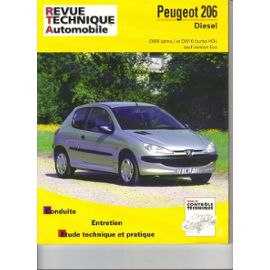 Relever le code moteur :……………………………..A2) Prendre en charge le véhicule 	T4.1 Q2/ Préparer le véhicule pour l’intervention (C351): Cochez par une croix le ou les matériels nécessairesInstaller les protections sur le véhiculePARTIE B : Le diagnosticB1) Constater un dysfonctionnement	T2.1 Q4/ En vous aidant de l’OR, constater le dysfonctionnement en complétant le tableau 	suivant (C221): B2) Identifier les sous-ensembles, les éléments défectueux	T2.2Q5/ Localiser, sur le véhicule, les différents éléments du circuit de charge à l’aide du schéma ci-dessous : (C211)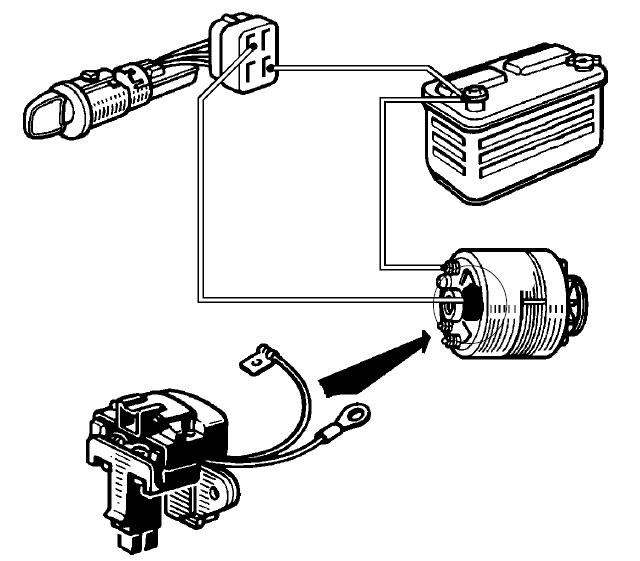 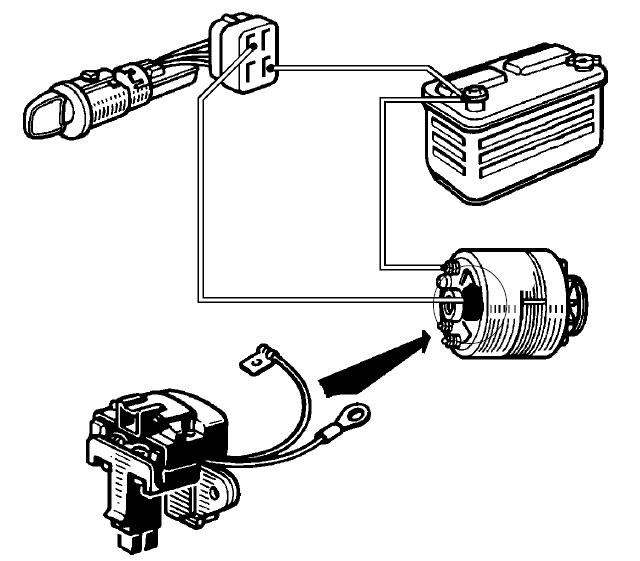 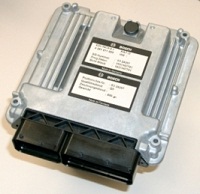 Q6/ Collectez les données techniques et règlementaires dans la RTA (C112):Les caractéristiques de l’alternateur :La marque :………………………………………La référence ou le type :………………………………….Q7/ Localisez par une flèche les points de mesures sur le schéma ci-dessous (C212):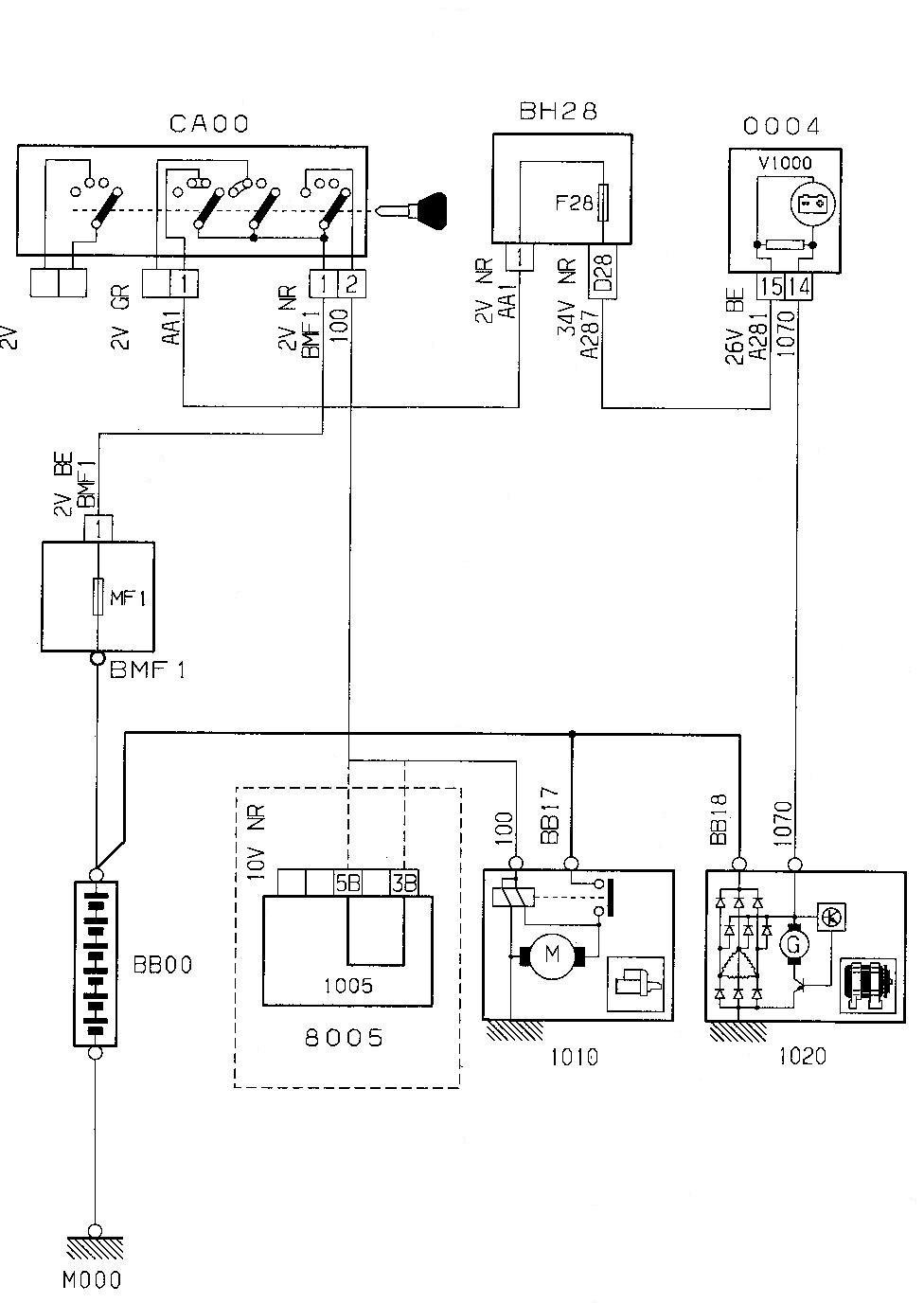 Q8/ Indiquer les conditions de mesure pour contrôler le circuit de charge (C321) :(Entourez la bonne réponse)Q9/ Effectuer les mesures et les comparer avec les valeurs de référence (C321 & C222) :Q10/ Sélectionnez par une croix le ou les outils nécessaires à l’intervention (C213) :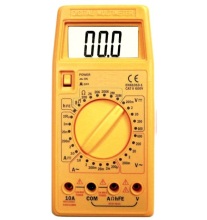 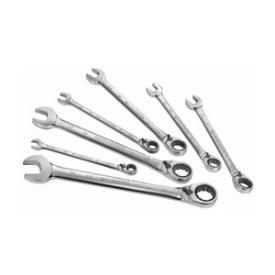 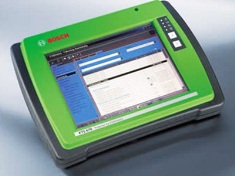 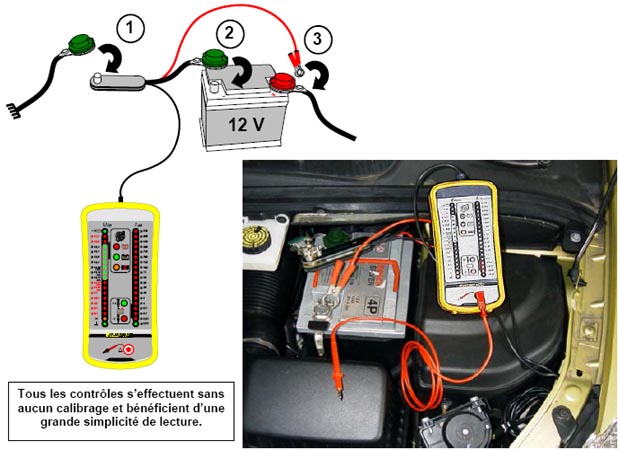 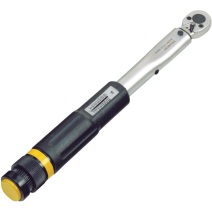 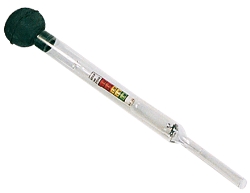 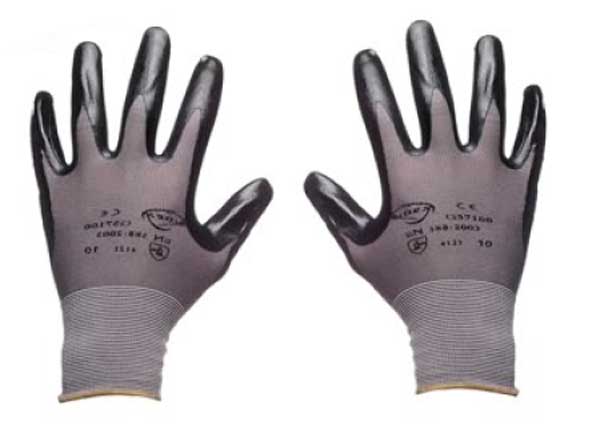 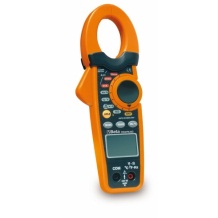 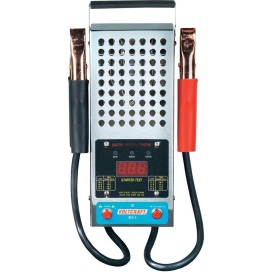 Q11/ Identifier les sous-ensembles, les éléments ou fluides défectueux (C223):PARTIE C : L'ORGANISATION DE LA MAINTENANCE C1) Approvisionner les sous-ensembles	T5.1En vue de la dépose de l’alternateur, on vous demande de préparer l’intervention. En vous aidant des documents ressources, répondre aux questions suivantes :Q12/ Entourez en rouge les vis de fixation de l’alternateur sur DT01 (C212)?Q13/ Donnez le type de vis qui maintien l’alternateur et indiquez son repère (C211)?…………………………………………………………………………………………Q14/ Entourez en bleu les liaisons électriques sur l’alternateur document DT01 (C212)?…………………………………………………………………………………………Q15/ Sur le document DT01 : donnez le rôle des éléments entourés (C211)?…………………………………………………………………………………………Q16/ Comment est réalisée la tension de courroie d’alternateur (C211)?(cochez la bonne réponse)Galet tendeur automatique avec ressort	Tendeur à crémaillèreVérin pneumatique		Tendeur manuel Système vis – écrouQ17/ A l’aide de la RTA donner la valeur de tension courroie d’alternateur (C112)? 	Tc=…………………………unités seemQ18/ A l’aide de la RTA, donner le Couple de serrage des vis de fixation de l’alternateur (C112) ?	Cs=…………………………………..daNmQ19/ Quel outil permet de contrôler la tension de courroie d’alternateur (C213)?…………………………………………………………………………………………………………Q20/ Compléter la gamme de démontage suivante (C212):Q21/ Ranger votre poste de travail (C362).PARTIE D : Restitution du véhiculeD1) Restituer le véhicule	T4.2Q22/ Préparer le véhicule pour la restitution : compléter la fiche suivante (C352):DT01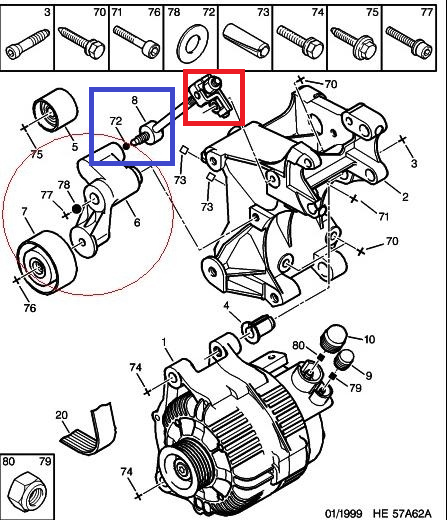 Nom : ..................................................................	Prénoms :.................................................Commentaires sur le travail réalisé :...............................................................................................................................................................................................................................................................................................................................................................................................................................................................................................................................................................................................................................................................................................................................................................................................................................................................................................................................................................................................................................................................................................................................................................................................................................................................................................................................................................................................................................................................................................................................................................Descriptif  de la tâche professionnelle :Examinateurs : Taches à réaliser :T2.1 - T2.2 - T4.1 - T4.2 - T5.1- T5.2Compétences à évaluer :C1.1 – C2.2 – C3.2 – C3.5 – C3.6ElèveNom, Prénom :Classe :Groupe :Date :Mise en situationDocumentation ressourceOutillage & matérielDocuments réponsesLe certificat d’immatriculation du véhicule (ou sa photocopie)Les schémas électriques du circuit de charge (schéma de principe, de câblage et d’implantation)L’ORDocument DT01Un véhiculeLes protections VHLes EPIL’outillage classique Un multimètre avec une pince ampèremétriqueUn testeur de batterieUn tensiomètreP3 - P12ORDT01Housse d’aileProtection volant et pommeauTapis de solCasque de protectionRuban adhésifHousse de siègeInscrire le ressenti du client :Validation du symptôme :Dans quelles conditions vous relevez la panne (Cochez les bonnes réponses) :Symptôme validé :			OUI			NONQuel système est en dysfonctionnement ? :RepèreDésignationRepèreDésignationBBOOBatterieCAOOContacteur antivolBMF1Boîtiers fusibles0004CombinéBH28Boîtiers fusiblesV1000Voyant de charge1010Démarreur1020AlternateurM000Masse moteur1005Relais d’interdiction démarrageContrôles préliminaires :Moteur à l’arrêtMoteur tournantMesures de tension et d’intensité :Moteur à l’arrêtMoteur tournantPré-contrôleOutillagesValeurs de référenceValeurs mesuréesConformitéTension & état de la courroie d’alternateurTensiomètre de courroieUnités seem53ouiEtat du câblageCosse batterieContrôle visuelBon étatBien serréouiNiveaux d’électrolyte de la batterieContrôle visuelRepère niveau haut dans la batterieDensité moyenne des éléments de la batteriePèse acideTension de la batterie moteur à l’arrêtTension de régulationOutillageValeurs de référenceTension mesuréeConformitéU régau ralenti à vide13.5<Ubat<14.5 VU régAccéléré à videU régAccéléré + consommateursIntensité débitéeOutillageIntensité de référenceIntensité mesuréeConformitéI débitéRalentiI ≥ 10 AI débitéAccéléré à videI débitAccéléré + consommateursFICHE DE LIVRAISON (Contrôle Qualité Totale)FICHE DE LIVRAISON (Contrôle Qualité Totale)FICHE DE LIVRAISON (Contrôle Qualité Totale)FICHE DE LIVRAISON (Contrôle Qualité Totale)FICHE DE LIVRAISON (Contrôle Qualité Totale)BonMauvaisObservationsHuile moteurLESLiquide de frein NIVEAUXCircuit de refroidissement Circuit de direction assistéeBatterie (serrage des cosses)Lave glace VeilleusesFeux de positionFeux de routeClignotantsFeux de détresseECLAIRAGE ETFeux de StopSIGNALISATIONFeux de reculLongues portéesÉclairages plaque de policeAntibrouillardRéglage des pharesUsure pneumatiques AVUsure pneumatiques ARPNEUSPressions (AV)Pressions (AR)Pression roue de secoursROUESSerrage en daN mLecteur de cartesMontre à l'heureEssai fonctionnel des témoins de Tableau de BordFonctionnement des commandesINSTRUMENTSFermeture des portes (fonctionnement serrures)DE BORDPassage des vitesses AV et AR à l'arrêtFixations et blocage des ceintures de sécuritéFixations sièges et dossiersÉtat des rétroviseursÉtanchéité‚ moteurÉtanchéité‚ du maître-cylindreÉtanchéité‚ du circuit de refroidissementÉtanchéité‚ du fluide de direction assistéeCONTROLESÉtat des duritsVISUELSÉtanchéité amortisseurs, état des ressorts et amortisseursÉtat des soufflets de directionÉtat des soufflets de transmissionsÉtat des rotules État et fixations de l’échappementJeu des roulements de rouesÉtat des silentblocsEssuyer les traces de doigts sur les vitres ou la carrosseriePROPRETEEssuyer les traces de doigts sur les vitres ou la carrosserieFICHE D’ANALYSE DU TRAVAIL EFFECTUEDocument(s) à compléter par les examinateurs et à transmettre au jury.SupportDéfinition des symptômesDysfonctionnementréelMatériel à privilégierActivité à réaliserVéhicule : .NomQualitéSignature